My Magic Cauldron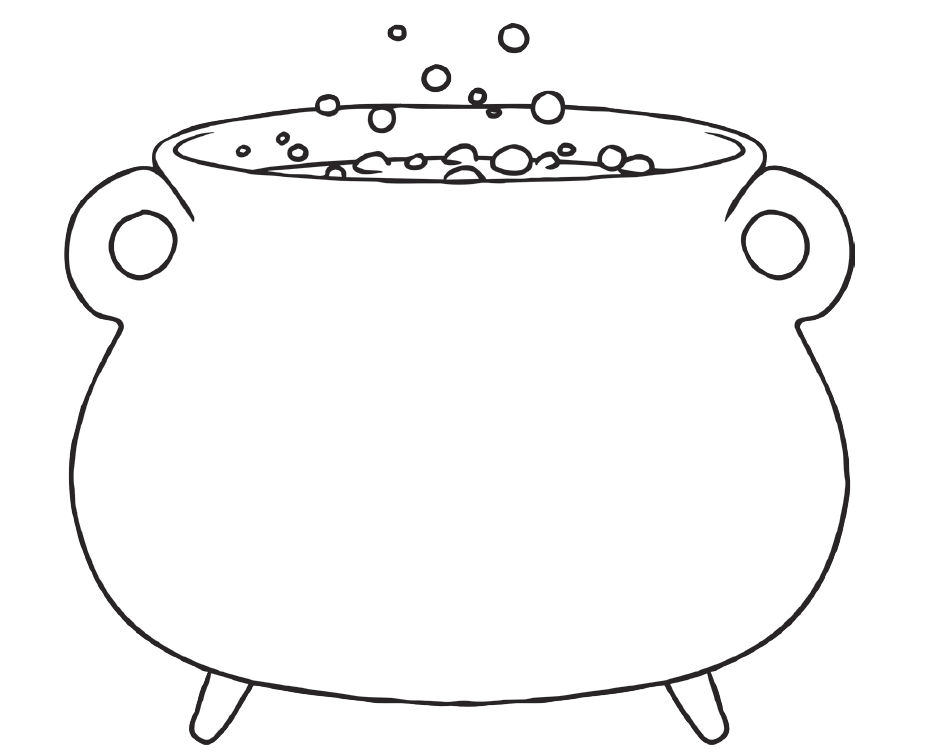 